Namestimo python. Lahko uporabimo Anacondo ali pa katerio drugo namestitev pathona. Recimo kar prvo v Googlu: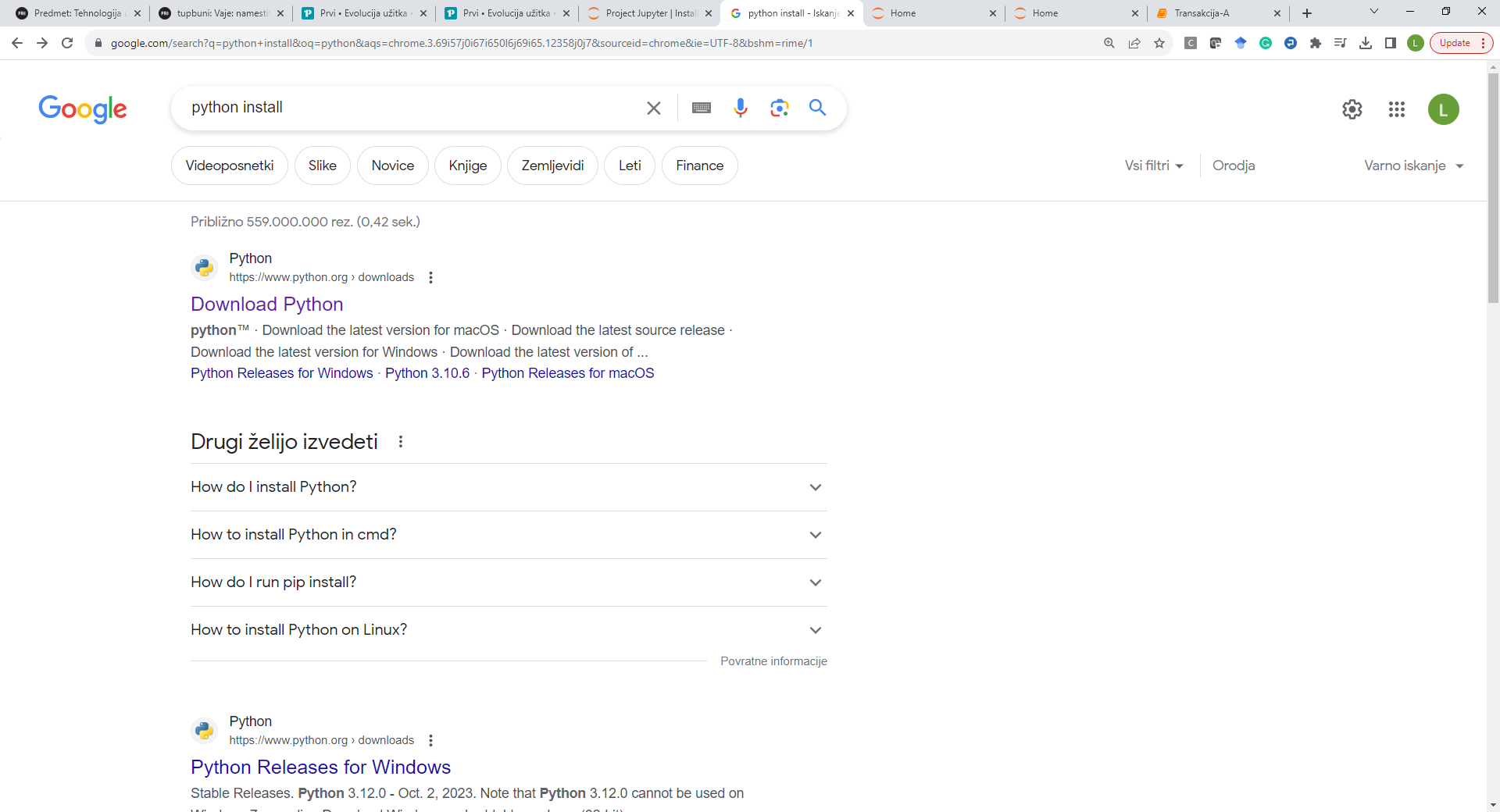 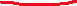 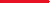 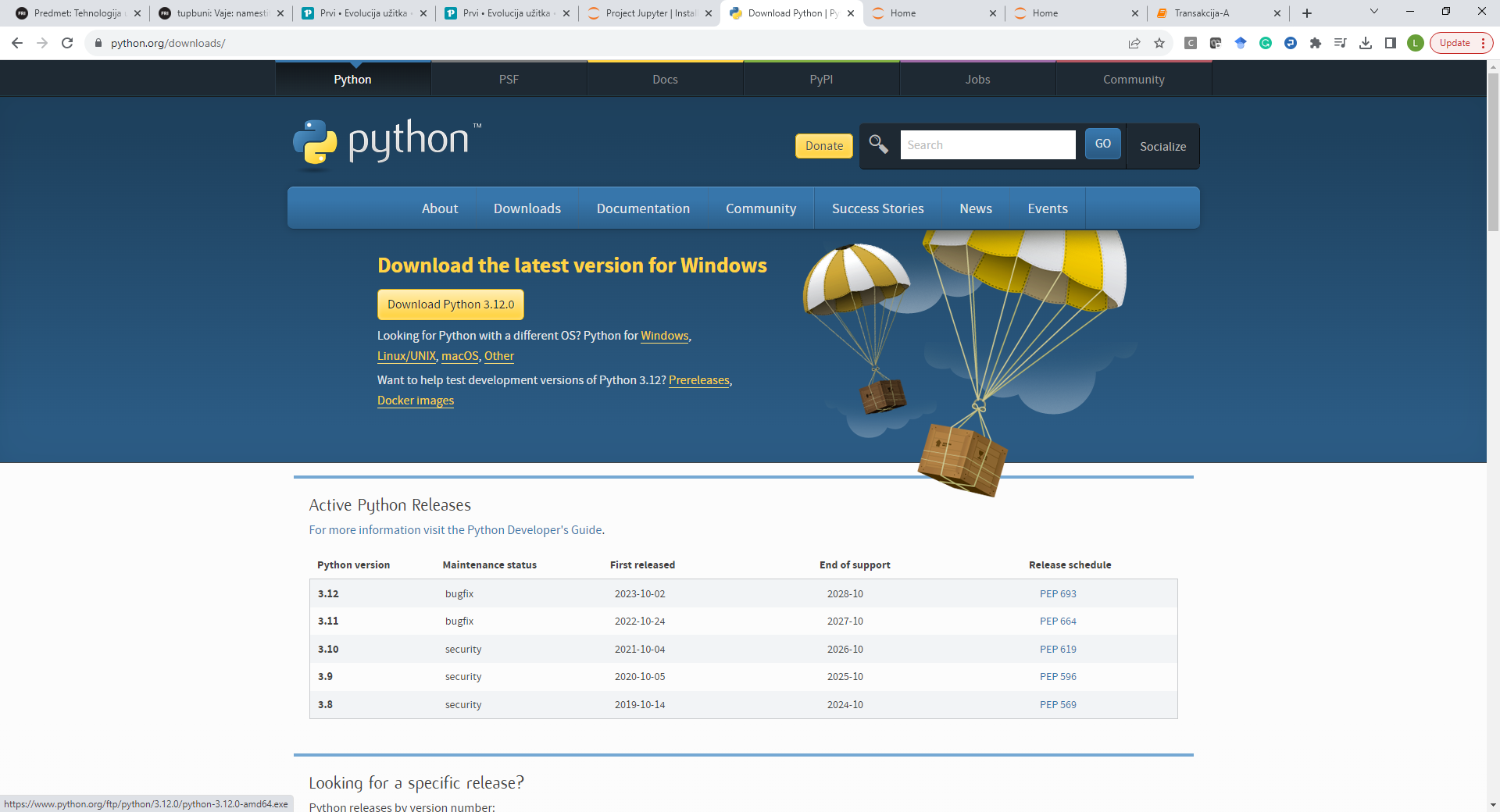 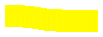 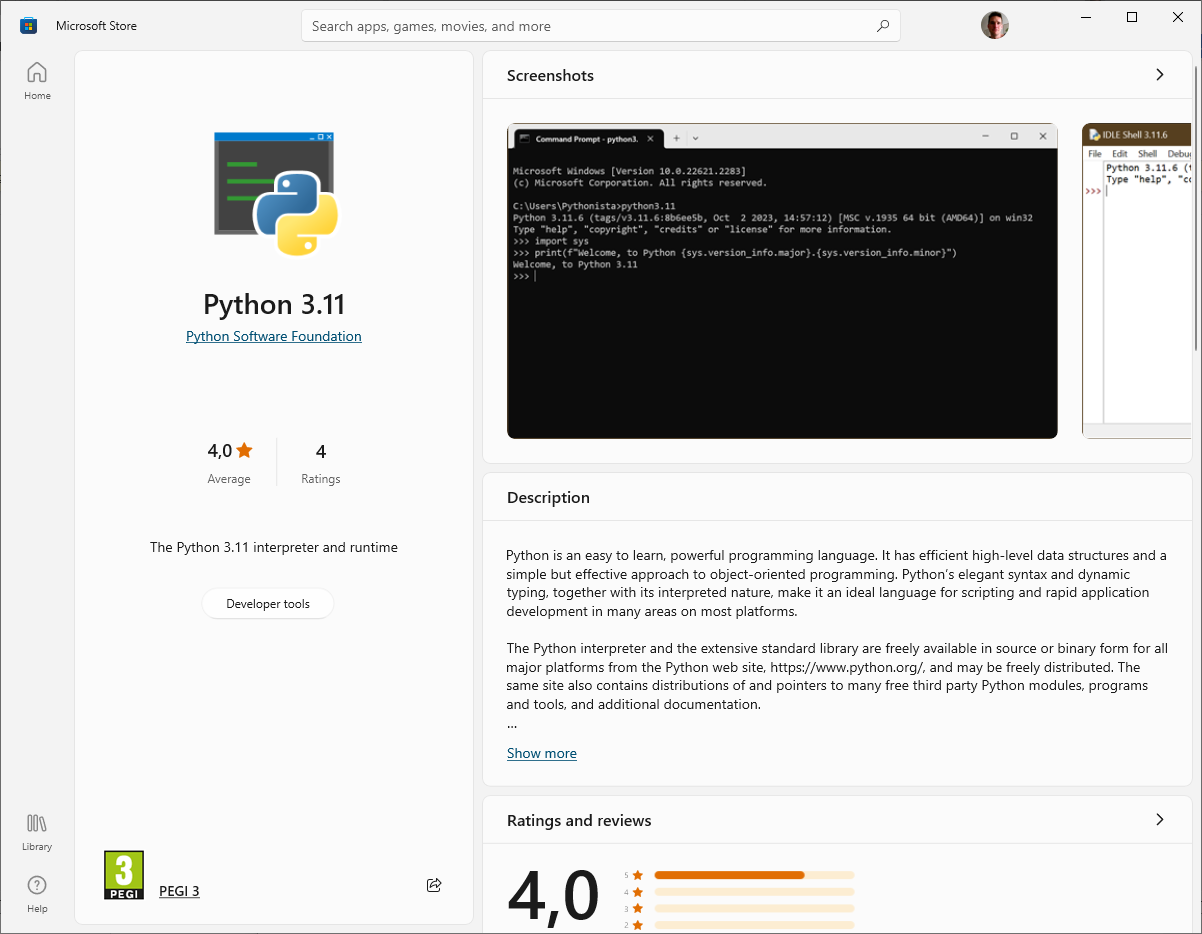 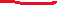 Tako je Python nameščen. Z ukazom pip install namestimo še jupyter notebook: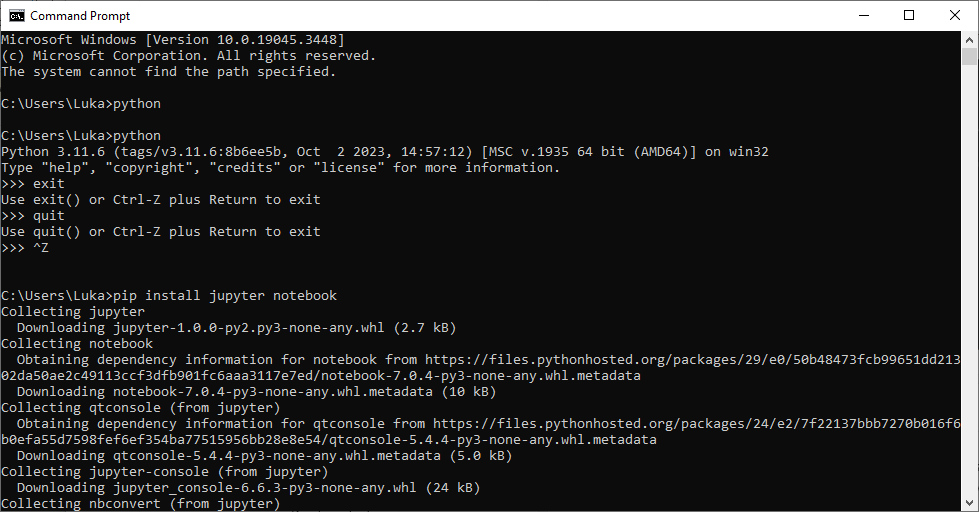 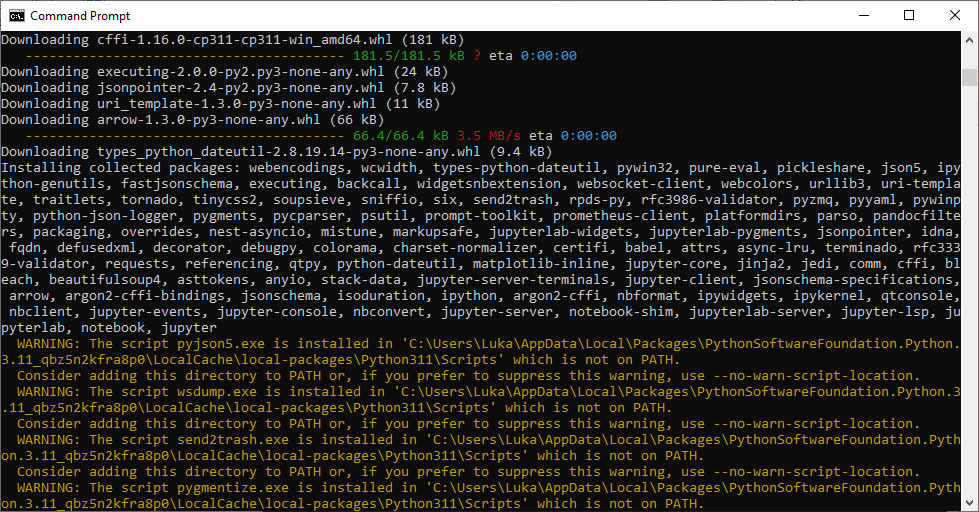 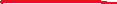 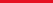 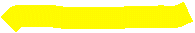 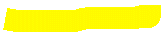 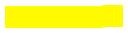 Direktorij Scripts moramo dodati v systemsko spremenljivko PATH: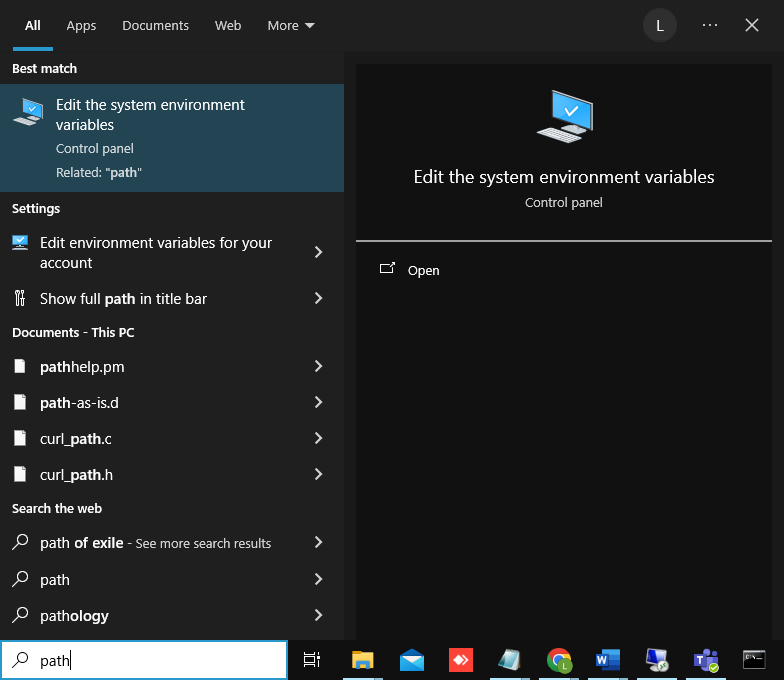 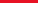 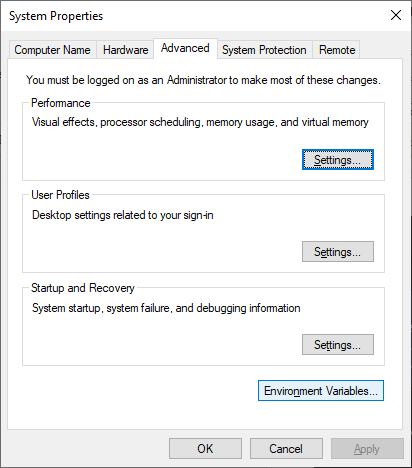 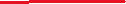 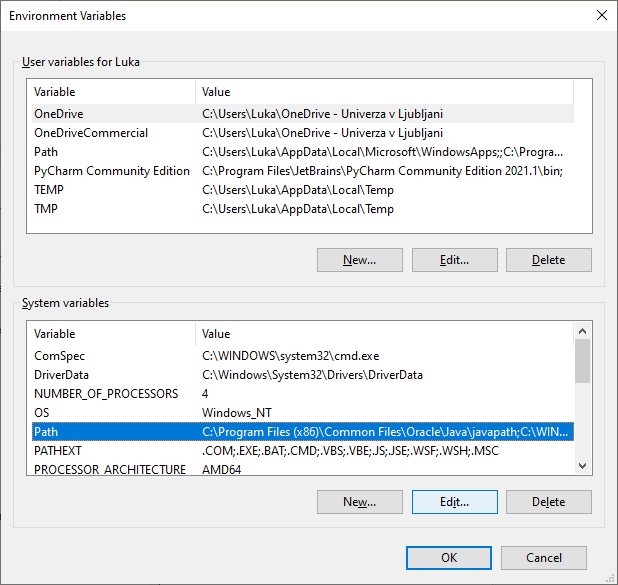 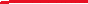 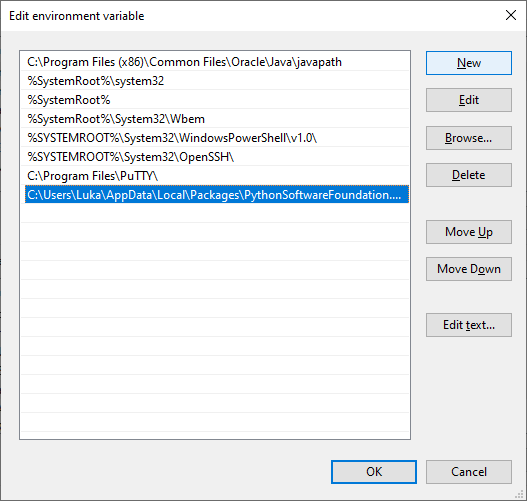 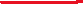 Potem lahko poženemo Jupyter notebook: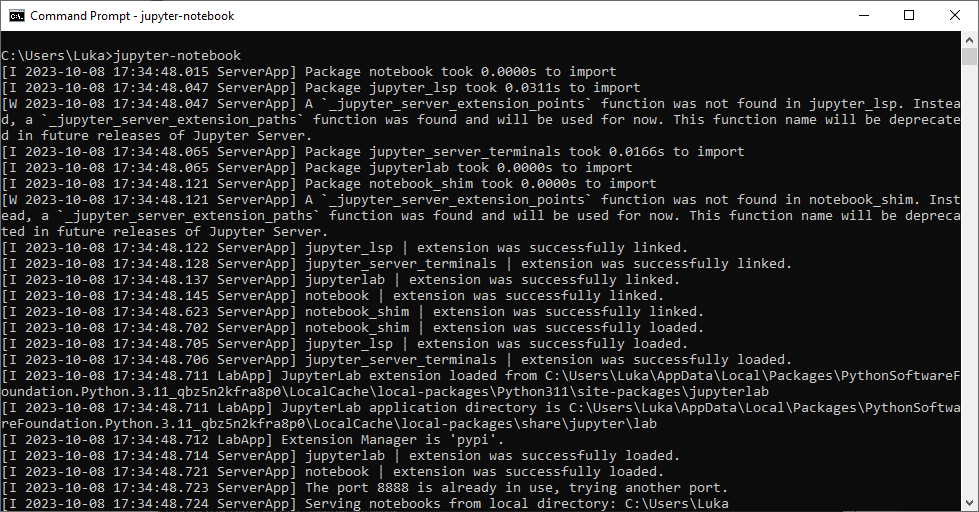 In namestimo še potrebno knjižnico pyodbc za povezavo do baze preko ODBC načina: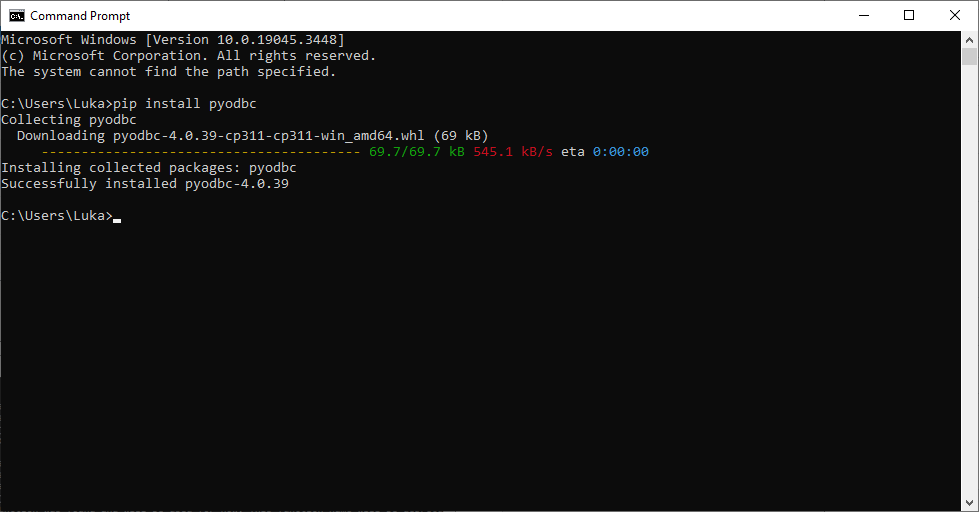 Ko poženemo Jupyter, se odpre zavihek v brskalniku: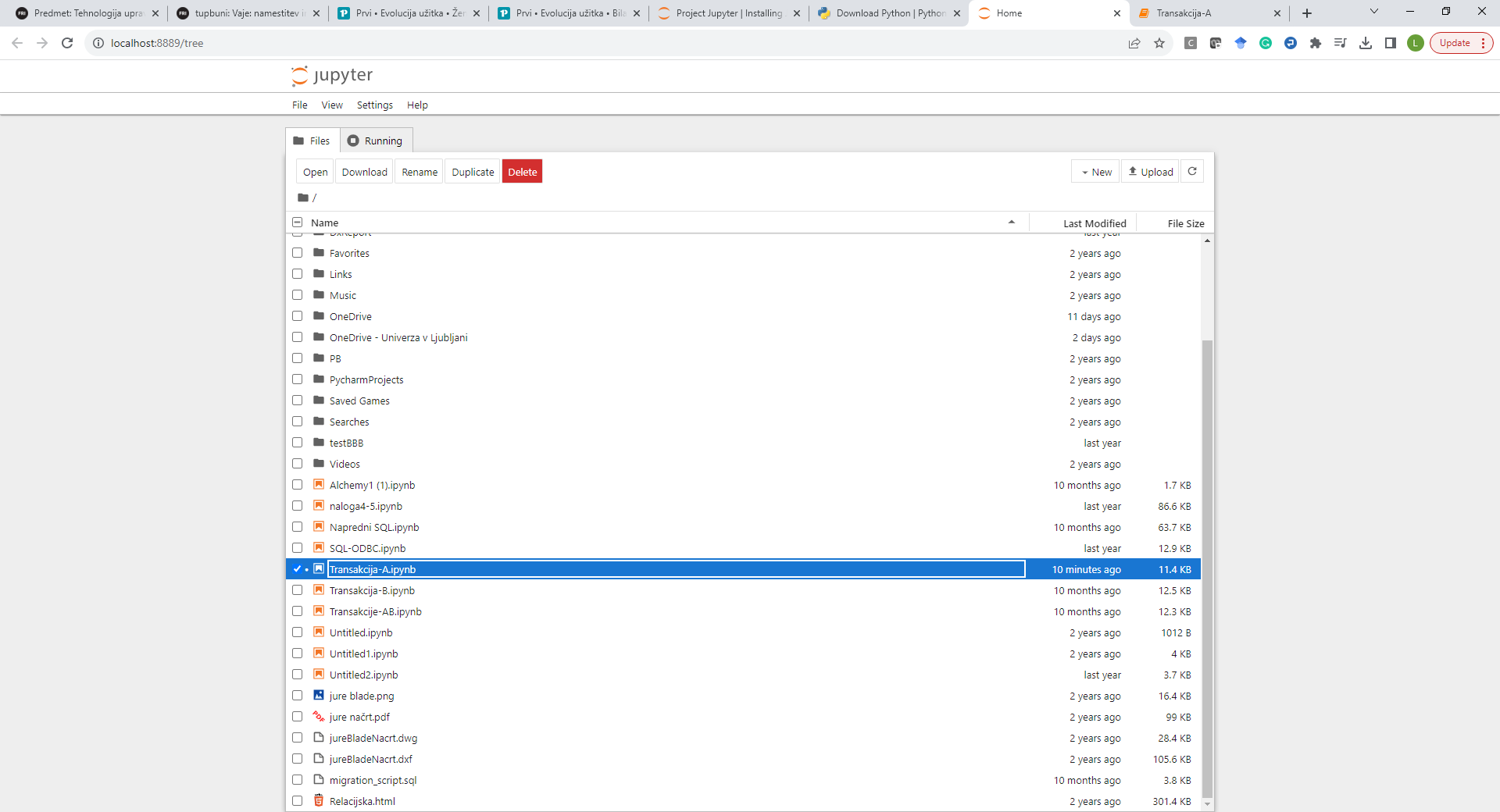 Tukaj lahko poženemo že obstoječe ali ustvarimo nove zvezke iPynb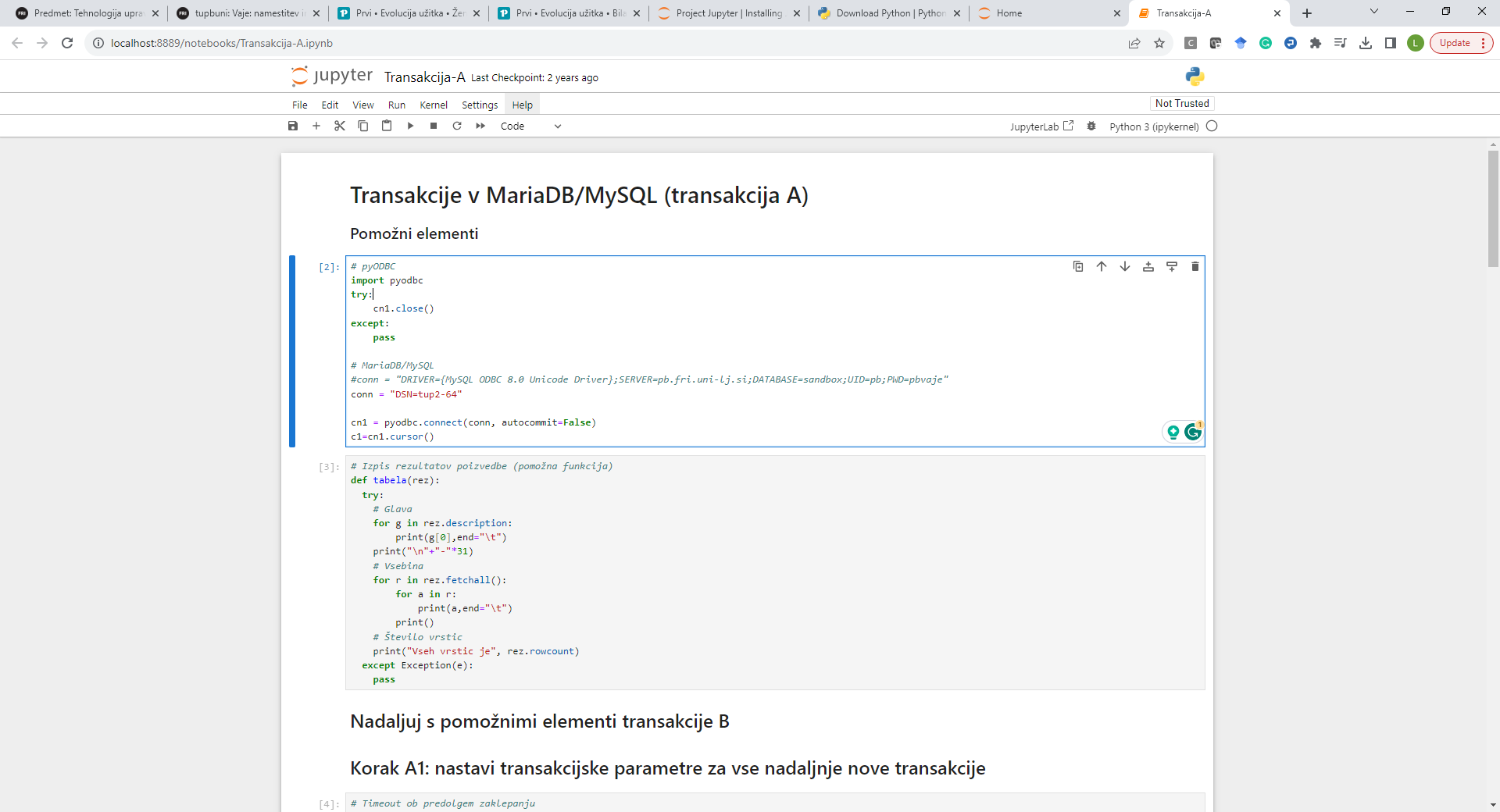 